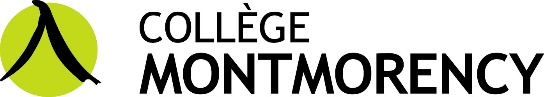 Mon engagement pour ma réussite au collégialAvec la pandémie, les études semblent plus compliquées. Ce pacte d’engagement avec toi-même t’aidera à bien commencer ta session. 
En mettant en place des stratégies adéquates, tu peux réussir ! Toute l’équipe du Collège Montmorency est là pour t’épauler.Coche tous les défis que tu anticipes cette session. Choisis au moins 5 actions dans la colonne des solutions pour favoriser ta réussite. Explique en quelques mots comment tu comptes procéder pour y arriver (voir la note à la fin du document pour des idées).Nom :      		Programme :      Date :      Notes : Des idées et des trucs sont disponibles dans la section « Métier étudiant » du Carrefour de l’information étudiante sur le site Internet du Collège et sur l’application mobile Collège Montmorency (section Actualités). www.cmontmorency.qc.ca/etudiants/carrefour-info/Enregistre ou imprime ce document pour le conserver à portée de main et le consulter à l’occasion.Au cégep…Au cégep…Les dangers…Les solutions…Mes actions…Attention !Attention !Les défis que j’anticipe sont :Pour réussir ma session, je m’engage spécialement à :Ce que je peux faire pour atteindre ces objectifs :La planification de mon travailUne session dure seulement 15 semaines. Le rythme est rapide et les échéanciers sont serrés. 	Comme la charge de travail est grande, je me retrouve en situation de surcharge parce que les échéances arrivent en même temps dans plusieurs cours.	Planifier mon travail à l’aide d’outils adéquats (agenda, grille de planification globale) pour avoir une vue d’ensemble de mes tâches.	Me référer fréquemment au plan de cours pour m’assurer d’avoir bien compris les objectifs et les attentes.	Maintenir un travail régulier pour éviter la panique de dernière minute et les nuits blanches, en me joignant à J’étudie ensemble, par exemple (voir le site web).	Prévoir un endroit tranquille pour étudier (chambre, laboratoire au collège, bibliothèque, centre d’aide, etc.) 	Avoir accès au matériel nécessaire pour mes travaux (ordinateur, internet, logiciels spécialisés, etc.)La planification de mon travailL’horaire d’une session comporte des journées bien remplies, mais aussi plusieurs périodes libres. 	J’ai l’impression d’être en pause, alors que je devrais plutôt consacrer ces moments à mon travail scolaire.	Planifier mon travail à l’aide d’outils adéquats (agenda, grille de planification globale) pour avoir une vue d’ensemble de mes tâches.	Me référer fréquemment au plan de cours pour m’assurer d’avoir bien compris les objectifs et les attentes.	Maintenir un travail régulier pour éviter la panique de dernière minute et les nuits blanches, en me joignant à J’étudie ensemble, par exemple (voir le site web).	Prévoir un endroit tranquille pour étudier (chambre, laboratoire au collège, bibliothèque, centre d’aide, etc.) 	Avoir accès au matériel nécessaire pour mes travaux (ordinateur, internet, logiciels spécialisés, etc.)La planification de mon travailLe plan de cours présente beaucoup d’informations pour réussir un cours. C’est un instrument essentiel pour planifier son travail.	Je ne sais pas ce qui est l’étude cette semaine ou ce qui est à remettre comme travail	Planifier mon travail à l’aide d’outils adéquats (agenda, grille de planification globale) pour avoir une vue d’ensemble de mes tâches.	Me référer fréquemment au plan de cours pour m’assurer d’avoir bien compris les objectifs et les attentes.	Maintenir un travail régulier pour éviter la panique de dernière minute et les nuits blanches, en me joignant à J’étudie ensemble, par exemple (voir le site web).	Prévoir un endroit tranquille pour étudier (chambre, laboratoire au collège, bibliothèque, centre d’aide, etc.) 	Avoir accès au matériel nécessaire pour mes travaux (ordinateur, internet, logiciels spécialisés, etc.)La planification de mon travailLes dates des évaluations sont connues très longtemps d’avance. 	Je pense que j’ai beaucoup de temps pour me préparer à un examen ou pour réaliser un travail et j’attends à la dernière minute pour commencer à étudier.	Planifier mon travail à l’aide d’outils adéquats (agenda, grille de planification globale) pour avoir une vue d’ensemble de mes tâches.	Me référer fréquemment au plan de cours pour m’assurer d’avoir bien compris les objectifs et les attentes.	Maintenir un travail régulier pour éviter la panique de dernière minute et les nuits blanches, en me joignant à J’étudie ensemble, par exemple (voir le site web).	Prévoir un endroit tranquille pour étudier (chambre, laboratoire au collège, bibliothèque, centre d’aide, etc.) 	Avoir accès au matériel nécessaire pour mes travaux (ordinateur, internet, logiciels spécialisés, etc.)Ma participation en classeLa plupart des cours durent 3 heures. Les périodes sont plus longues et les contenus sont plus abstraits qu’au secondaire. 	Je manque d’attention ou de concentration en classe parce que je ressens de la fatigue ou du stress.	Être au meilleur de ma forme : dormir suffisamment, bien manger, bouger, reconnaître les signes de stress, utiliser des techniques de relaxation, etc.	Être actif en classe en prenant des notes, en posant des questions, en participant, etc.	Utiliser de nouvelles stratégies pour prendre des notes en classe plus rapidement. 	Communiquer rapidement avec mon professeur en cas d’absence pour connaître la matière transmise et les travaux à faire.Ma participation en classeLa présence en classe n’est pas toujours surveillée au collégial. Cependant, chaque cours est important.	Comme les cours n’ont lieu en général qu’une fois par semaine, une absence peut entrainer des difficultés si je manque de la matière, des consignes ou des informations.	Être au meilleur de ma forme : dormir suffisamment, bien manger, bouger, reconnaître les signes de stress, utiliser des techniques de relaxation, etc.	Être actif en classe en prenant des notes, en posant des questions, en participant, etc.	Utiliser de nouvelles stratégies pour prendre des notes en classe plus rapidement. 	Communiquer rapidement avec mon professeur en cas d’absence pour connaître la matière transmise et les travaux à faire.Mes professeurs et mes alliésLes professeurs considèrent que les élèves au collégial sont autonomes et responsables. La relation est plus égalitaire (plus mature) qu’au secondaire. 	J’attends que le professeur communique avec moi pour me dire quoi faire ou encore pour signifier un problème.	Demander une rencontre avec un professeur pour mieux comprendre la matière, pour avoir des commentaires sur mon travail ou pour discuter de problèmes qui peuvent affecter ma réussite.	M’assurer d’avoir compris les consignes et les règles d’évaluation pour chaque travail demandé. 	Communiquer avec mon aide pédagogique individuel (API) ou me rendre au bureau du Service d’aide à l’apprentissage (SAA au C1518) pour expliquer mon besoin ou mes préoccupations.Mes professeurs et mes alliésLes exigences des professeurs sont variées. Les élèves au collégial doivent composer avec une diversité de règles. 	Je ne comprends pas bien ce qu’il faut faire pour un travail ou les critères me semblent confus.	Demander une rencontre avec un professeur pour mieux comprendre la matière, pour avoir des commentaires sur mon travail ou pour discuter de problèmes qui peuvent affecter ma réussite.	M’assurer d’avoir compris les consignes et les règles d’évaluation pour chaque travail demandé. 	Communiquer avec mon aide pédagogique individuel (API) ou me rendre au bureau du Service d’aide à l’apprentissage (SAA au C1518) pour expliquer mon besoin ou mes préoccupations.Mes professeurs et mes alliésIl n’y a pas de titulaire de groupe. Toutefois, plusieurs ressources sont là pour t’accompagner dans tes études (cheminement scolaire, orientation, soutien psychosocial, orthopédagogie, centre d’aide, etc.)	Je ne sais pas vers qui me tourner pour aller chercher de l’aide.	Demander une rencontre avec un professeur pour mieux comprendre la matière, pour avoir des commentaires sur mon travail ou pour discuter de problèmes qui peuvent affecter ma réussite.	M’assurer d’avoir compris les consignes et les règles d’évaluation pour chaque travail demandé. 	Communiquer avec mon aide pédagogique individuel (API) ou me rendre au bureau du Service d’aide à l’apprentissage (SAA au C1518) pour expliquer mon besoin ou mes préoccupations.Mon implication dans mes étudesL’effort, le nombre d’heures consacrées aux études, les bonnes méthodes de travail et la régularité du travail sont les principaux facteurs de succès au cégep. La réussite n’arrive pas par magie !


Note :

Stratégies d’apprentissage considérées comme peu utiles : surligner, relire ses notes, mémoriser. 

Stratégies d’apprentissage reconnues comme très efficaces : rédiger des fiches de lecture, faire des schémas, écrire un résumé, organiser la matière, en tableau, expliquer un concept à quelqu’un, etc.	J’échoue un examen ou un cours parce que je ne fournis pas les efforts nécessaires ou parce que je n’utilise pas de bonnes méthodes de travail.	Considérer mes études comme une priorité, tous les jours.	Limiter les heures de mon emploi rémunéré à 15 heures par semaine (dans la mesure du possible).	Analyser mes habitudes d’études pour repérer ce qui marche bien et faire des ajustements si nécessaire ou essayer de nouvelles façons de faire. 	Choisir des stratégies qui me permettent d’apprendre en profondeur (comprendre les concepts et les liens entre eux) plutôt qu’en surface (apprendre la matière par cœur). 	Utiliser mes erreurs pour apprendre comment faire mieux la prochaine fois. Les erreurs font partie de l’apprentissage. Mon implication dans mes étudesLes années passées au cégep sont souvent mémorables, grâce notamment aux découvertes sur soi, aux amitiés qui se créent et aux activités parascolaires.	Je ne profite pas de mon passage au cégep pour explorer des facettes de ma personnalité ou des domaines d’emploi qui pourraient m’intéresser. 	Profiter de ce moment pour participer aux diverses activités qui sont offertes.	Avoir du plaisir à étudier au cégep !Les évaluations et mon cheminementIl y a peu d’évaluations, mais chacune d’elles compte pour beaucoup de points.	Les reprises d’examen sont rarement possibles si j’échoue.	Considérer comme importante chacune des évaluations et fournir tous les efforts nécessaires pour les réussir.	Prendre rendez-vous avec mon API avant d’abandonner ou d’annuler un cours, afin de connaitre les conséquences de cette action sur mon cheminement.	Célébrer mes réussites, les grandes comme les petites, en retenant ce qui a bien marché pour faire la même chose les prochaines fois.Les évaluations et mon cheminementPour obtenir un DEC, tous les cours du programme doivent être réussis. 	Je devrai recommencer un cours auquel j’ai échoué et la trace de cet échec apparaitra toujours à mon bulletin.	Considérer comme importante chacune des évaluations et fournir tous les efforts nécessaires pour les réussir.	Prendre rendez-vous avec mon API avant d’abandonner ou d’annuler un cours, afin de connaitre les conséquences de cette action sur mon cheminement.	Célébrer mes réussites, les grandes comme les petites, en retenant ce qui a bien marché pour faire la même chose les prochaines fois.Les évaluations et mon cheminementDans un programme, les cours sont souvent liés à d’autres (préalables ou corequis). 	Le cours échoué pourrait entraver la suite de mon cheminement en prolongeant mes études d’un an si le cours n’est pas offert toutes les sessions. Cela pourrait aussi me faire perdre contact avec mon réseau social.	Considérer comme importante chacune des évaluations et fournir tous les efforts nécessaires pour les réussir.	Prendre rendez-vous avec mon API avant d’abandonner ou d’annuler un cours, afin de connaitre les conséquences de cette action sur mon cheminement.	Célébrer mes réussites, les grandes comme les petites, en retenant ce qui a bien marché pour faire la même chose les prochaines fois.